Objednavka c.NPS273221  Michálková Jitka - Promedica Praha <xxxxx 30.4.2024 10:52  Komu: xxxxxxx>  Dobrý den,  děkujeme za objednávku  přeji pěkný den  Jitka Michálková  Vedoucí odbytu    xxxxxxxxxxxxPROMEDICA PRAHA GROUP, a.s.  Novodvorská 136, 142 00 Praha 4  www.promedica-praha.cz  promedica 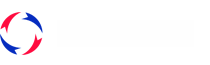 